Lesson 10: Introduce the 10-frameLet’s make and use 10-frames.Warm-up: Notice and Wonder: Fingers and 5-framesWhat do you notice?
What do you wonder?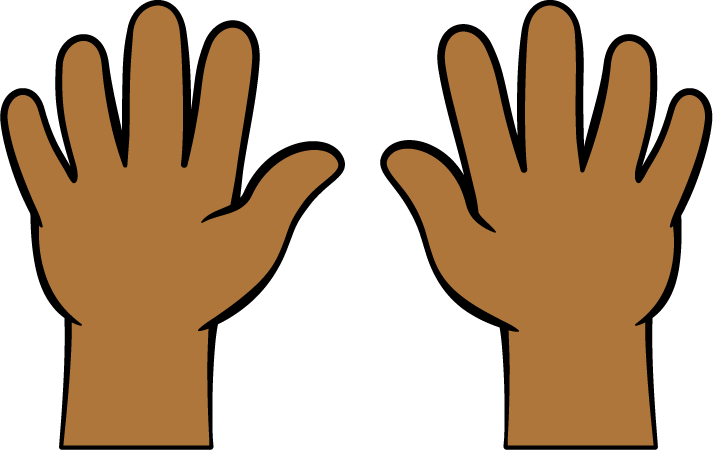 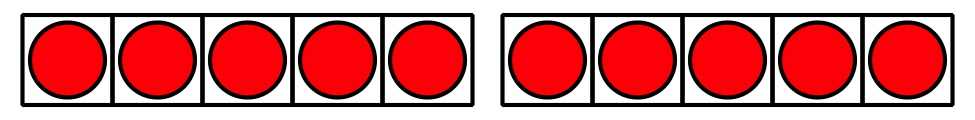 10.1: Introduce 10-framesCut out and glue the 5-frames to make each number.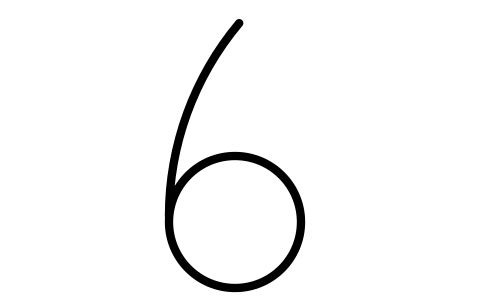 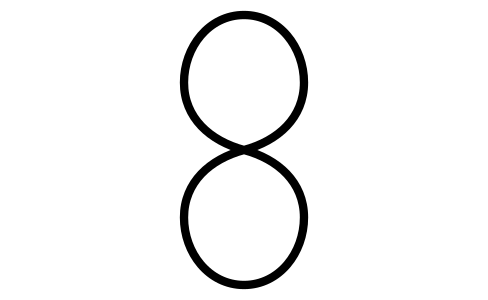 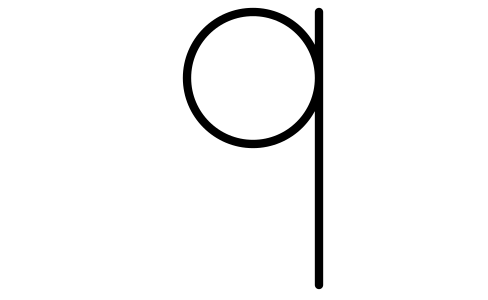 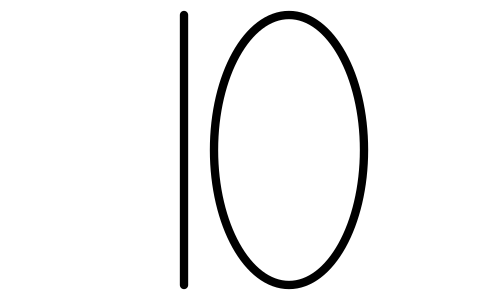 10.3: Centers: Choice TimeChoose a center.Shake and Spill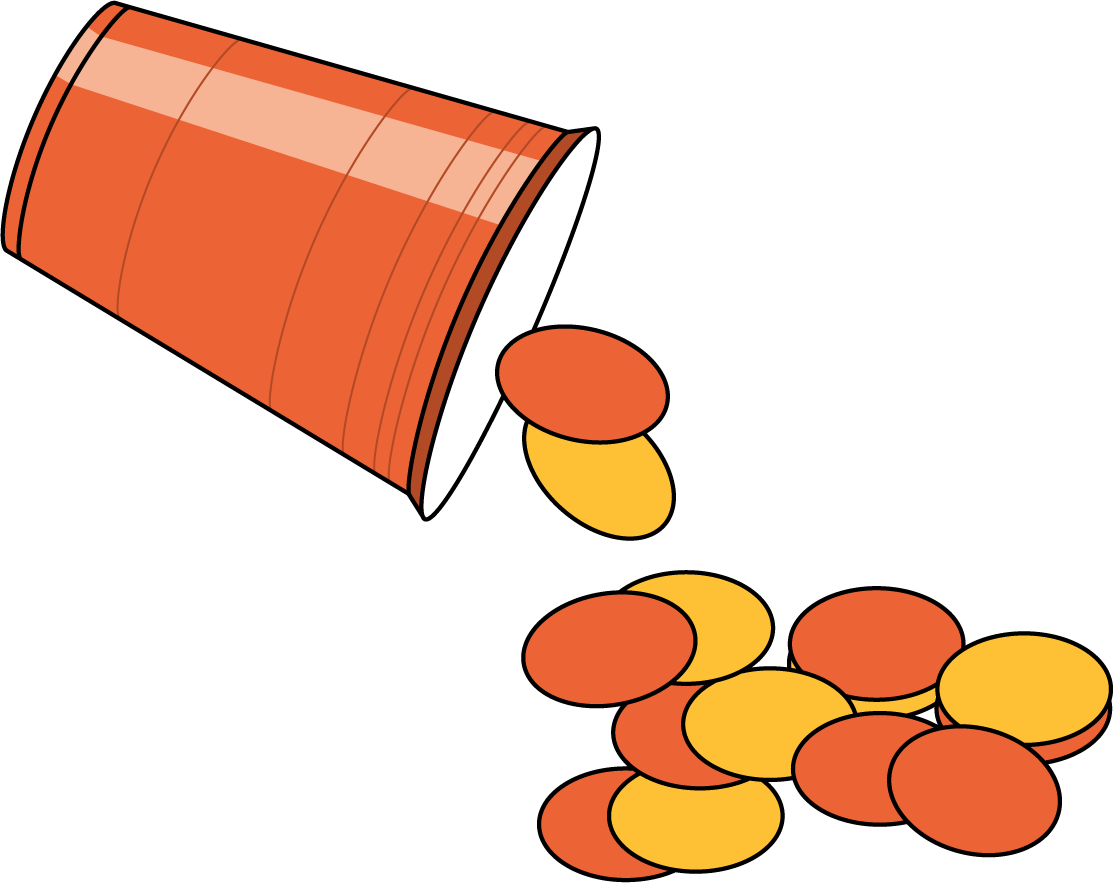 Counting Collections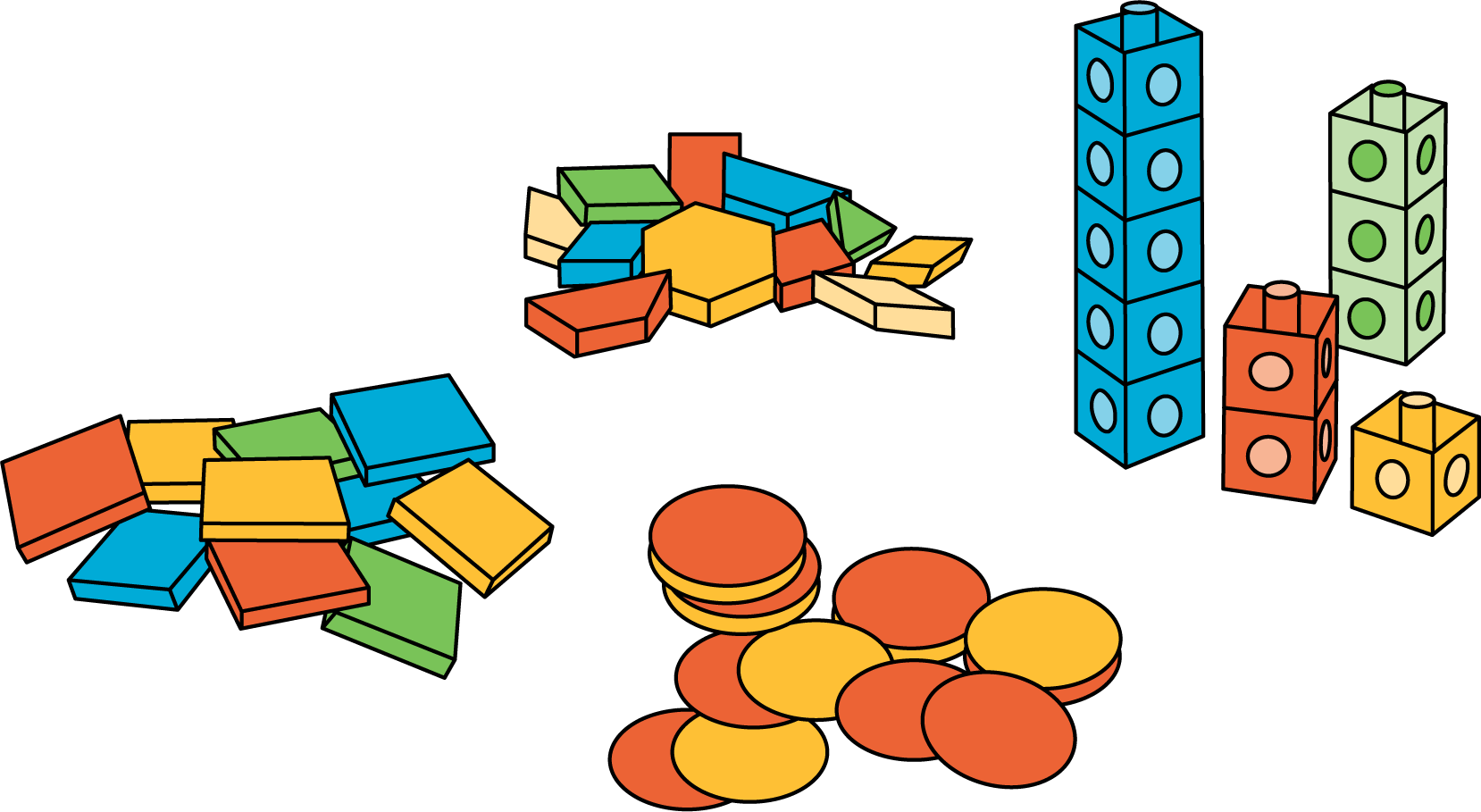 Roll and Add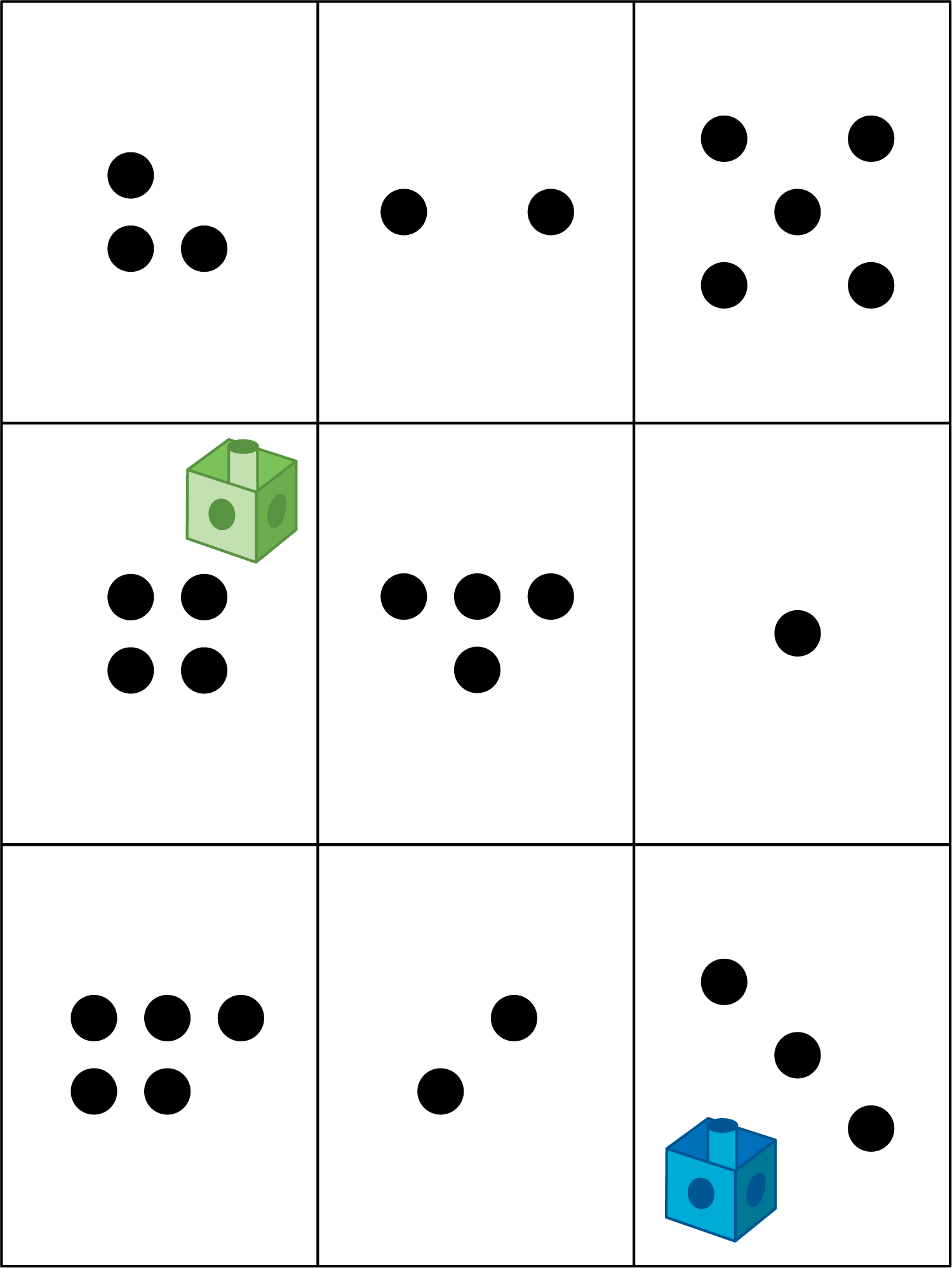 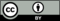 © CC BY 2021 Illustrative Mathematics®